A-33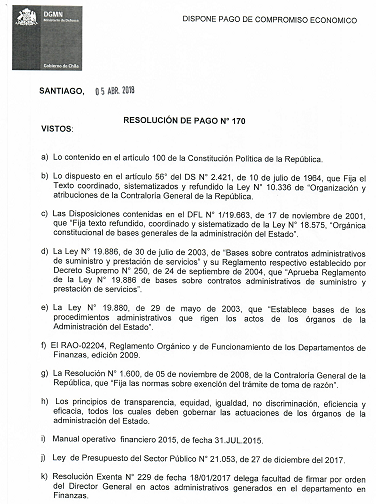 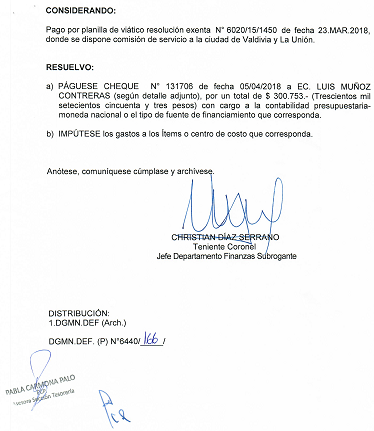 